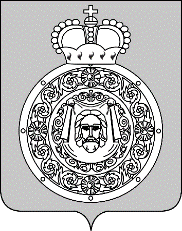 Администрациягородского округа ВоскресенскМосковской областиП О С Т А Н О В Л Е Н И Е__________________ № ________________О внесении изменений в муниципальную программу «Развитие инженерной инфраструктуры, энергоэффективности и отрасли обращения с отходами», утвержденную постановлением Администрации городского округа Воскресенск Московской области от 07.12.2022 № 6429 (с изменениями от 03.02.2023 № 482, от 06.02.2023 № 519, от 03.05.2023 № 2335, от 05.06.2023 № 2993, от 21.06.2023 № 3350, от 17.07.2023 № 3888, от 01.09.2023 № 4954, от 03.10.2023 № 5750, от 23.10.2023 № 6160, 15.11.2023 № 6758, от 20.11.2023 № 6849, от 28.11.2023 № 7000, от 26.12.2023 № 7568, от 24.01.2024 № 250, от 05.02.2024 № 440, от 13.03.2024 № 1140, от 27.03.2024 № 1452)Руководствуясь Порядком разработки и реализации муниципальных программ городского округа Воскресенск Московской области, утвержденным постановлением Администрации                   городского округа Воскресенск Московской области от 22.11.2022 № 6092 (с изменением от 20.01.2023 № 219, от 07.04.2023 № 1835, от 23.06.2023 № 3381, от 21.08.2023 № 4689, от 10.01.2024 № 11), в связи с изменением объемов финансирования мероприятийПОСТАНОВЛЯЮ:1. Внести в муниципальную программу «Развитие инженерной инфраструктуры,                             энергоэффективности и отрасли обращения с отходами», утвержденную постановлением                  Администрации городского округа Воскресенск Московской области от 07.12.2022 № 6429 (с           изменениями от 03.02.2023 № 482, от 06.02.2023 № 519, от 03.05.2023 № 2335, от 05.06.2023 № 2993, от 21.06.2023 № 3350, от 17.07.2023 № 3888, от 01.09.2023 № 4954, от 03.10.2023 № 5750,                        от 23.10.2023 № 6160, от 15.11.2023 № 6758, от 20.11.2023 № 6849, от 28.11.2023 № 7000,                                 от 26.12.2023 № 7568, от 24.01.2024 № 250, от 05.02.2024 № 440, от 13.03.2024 № 1140, от 27.03.2024 № 1452) следующие изменения:1.1. Подраздел 9.4 «Адресный перечень объектов муниципальной собственности городского округа Воскресенск Московской области, финансирование которых предусмотрено мероприятием 02.02 «Капитальный ремонт, приобретение, монтаж и ввод в эксплуатацию объектов                                      водоснабжения муниципальной собственности» подпрограммы I «Чистая вода» муниципальной программы «Развитие инженерной инфраструктуры, энергоэффективности и отрасли обращения с отходами» раздела 9 «Подпрограмма I «Чистая вода» изложить в редакции согласно приложению 1 к настоящему постановлению;1.2. Подраздел 10.1 «Перечень мероприятий подпрограммы II «Системы водоотведения»               раздела 10 «Подпрограмма II «Системы водоотведения» изложить в редакции согласно                      приложению 2 к настоящему постановлению;1.3. В подразделе 10.2 «Адресный перечень объектов строительства (реконструкции) муниципальной собственности городского округа Воскресенск Московской области, финансирование которых предусмотрено мероприятием 02.01 «Строительство (реконструкция) канализационных коллекторов, канализационных насосных станций муниципальной собственности» подпрограммы II «Системы водоотведения» муниципальной программы «Развитие инженерной инфраструктуры, энергоэффективности и отрасли обращения с отходами» раздела 10 «Подпрограмма II «Системы водоотведения» слова «Муниципальный заказчик: Администрация городского округа Воскресенск» заменить словами «Муниципальный заказчик: Администрация городского округа Воскресенск, МКУ ГО Воскресенск МО «Управление капитального строительства»;1.4. Подраздел 10.3 «Адресный перечень капитального ремонта объектов муниципальной собственности городского округа Воскресенск Московской области, финансирование которых предусмотрено мероприятием 02.02 «Капитальный ремонт канализационных коллекторов и                   канализационных насосных станций муниципальной собственности» подпрограммы II «Системы водоотведения» муниципальной программы «Развитие инженерной инфраструктуры,                                    энергоэффективности и отрасли обращения с отходами» раздела 10 «Подпрограмма II «Системы водоотведения» изложить в редакции согласно приложению 3 к настоящему постановлению;1.5. В подразделе 10.4 «Адресный перечень объектов строительства (реконструкции) муниципальной собственности городского округа Воскресенск Московской области, финансирование которых предусмотрено мероприятием 02.52 «Строительство (реконструкция) канализационных коллекторов, канализационных насосных станций за счет средств местного бюджета» подпрограммы II «Системы водоотведения» муниципальной программы «Развитие инженерной инфраструктуры, энергоэффективности и отрасли обращения с отходами» подпрограммы II «Системы водоотведения» муниципальной программы «Развитие инженерной инфраструктуры, энергоэффективности и отрасли обращения с отходами» раздела 10 «Подпрограмма II «Системы водоотведения» слова «Муниципальный заказчик: Администрация городского округа Воскресенск» заменить словами «Муниципальный заказчик: МКУ ГО Воскресенск МО «Управление капитального строительства»;1.6. Подраздел 11.1 «Перечень мероприятий подпрограммы III «Объекты теплоснабжения, инженерные коммуникации» раздела 11 «Подпрограмма III «Объекты теплоснабжения,                              инженерные коммуникации» изложить в редакции согласно приложению 4 к настоящему                             постановлению;1.7. Подраздел 11.2 «Адресный перечень капитального ремонта объектов муниципальной собственности городского округа Воскресенск Московской области, финансирование которых предусмотрено мероприятием 02.02 «Капитальный ремонт сетей водоснабжения, водоотведения, теплоснабжения муниципальной собственности» подпрограммы III «Объекты теплоснабжения, инженерные коммуникации» муниципальной программы «Развитие инженерной инфраструктуры, энергоэффективности и отрасли обращения с отходами» раздела 11 «Подпрограмма III «Объекты теплоснабжения, инженерные коммуникации» изложить в редакции согласно приложению 5 к настоящему постановлению.2. Опубликовать настоящее постановление в периодическом печатном издании «Фактор - инфо» и разместить на официальном сайте городского округа Воскресенск.3. Контроль за исполнением настоящего постановления возложить на заместителя Главы                       городского округа Воскресенск Чувашова С.Л.Глава городского округа Воскресенск                                                                                  А.В. МалкинПриложение 1к постановлению Администрациигородского округа ВоскресенскМосковской областиот_______________№____________9.4. Адресный перечень объектов муниципальной собственностигородского округа Воскресенск Московской области, финансирование которых предусмотрено мероприятием 02.02 «Капитальный ремонт, приобретение, монтаж и ввод в эксплуатацию объектов водоснабжения муниципальной собственности»подпрограммы I «Чистая вода» муниципальной программы «Развитие инженерной инфраструктуры, энергоэффективности и отрасли обращения с отходами»Муниципальный заказчик: Управление ЖККОтветственный за выполнение мероприятий: Управление ЖКК, МУП «Белоозерское ЖКХ»Приложение 2к постановлению Администрациигородского округа ВоскресенскМосковской областиот_______________№____________10.1. Перечень мероприятий подпрограммы II «Системы водоотведения»*) средства не освоены и результат выполнения мероприятия не достигнут в 2023 году, в связи с отсутствием положительного заключения экспертизы достоверности ПИР, показатель не суммируетсяПриложение 3к постановлению Администрациигородского округа ВоскресенскМосковской областиот_______________№____________10.3. Адресный перечень капитального ремонта объектов муниципальной собственности городского округа Воскресенск Московской области, финансирование которых предусмотрено мероприятием 02.02 «Капитальный ремонт, приобретение, монтаж и ввод в эксплуатацию канализационных коллекторов, канализационных (ливневых) насосных станций муниципальной собственности» подпрограммы II «Системы водоотведения» муниципальной программы «Развитие инженерной инфраструктуры, энергоэффективности и отрасли обращения с отходами»Муниципальный заказчик: Администрация городского округа Воскресенск, МКУ ГО Воскресенск МО «Управление капитального строительства»Ответственные за выполнение мероприятий: управление ЖКК, МКУ ГО Воскресенск МО «Управление капитального строительства»Приложение 4к постановлению Администрациигородского округа ВоскресенскМосковской областиот_______________№____________11.1. Перечень мероприятий подпрограммы III «Объекты теплоснабжения, инженерные коммуникации»*) - схема водоснабжения и водоотведения городского округа Воскресенск на период с 2021 по 2040 год утверждена распоряжением Министерства энергетики Московской области  от 10.12.2021 № 406-р;**) - программа комплексного развития систем коммунальной инфраструктуры городского округа Воскресенск на 2021-2040 годы утверждена решением Совета депутатов городского округа Воскресенск от 28.04.2022 № 534/68Приложение 5к постановлению Администрациигородского округа ВоскресенскМосковской областиот_______________№____________11.2. Адресный перечень капитального ремонта объектов муниципальной собственностигородского округа Воскресенск Московской области, финансирование которых предусмотрено мероприятием 02.02«Капитальный ремонт сетей водоснабжения, водоотведения, теплоснабжения муниципальной собственности» подпрограммы III «Объекты теплоснабжения, инженерные коммуникации» муниципальной программы «Развитие инженерной инфраструктуры, энергоэффективности и отрасли обращения с отходами»Муниципальный заказчик: Администрация городского округа Воскресенск, МКУ ГО Воскресенск МО «Управление капитального строительства»Ответственный за выполнение мероприятия: управление ЖКК, МКУ ГО Воскресенск МО «Управление капитального строительства»№ п/пНаименование объекта, адрес объектаХарактеристика объектаВиды работСроки проведения работОткрытие объекта/ завершение работПредельная стоимость объекта (тыс. руб.)Источники финансирования в т.ч. по годам реализации программы, (тыс. руб.)Финансирование, тыс. руб.Финансирование, тыс. руб.Финансирование, тыс. руб.Финансирование, тыс. руб.Финансирование, тыс. руб.Финансирование, тыс. руб.Финансирование, тыс. руб.Остаток сметной стоимости до ввода в эксплуатацию, тыс. руб№ п/пНаименование объекта, адрес объектаХарактеристика объектаВиды работСроки проведения работОткрытие объекта/ завершение работПредельная стоимость объекта (тыс. руб.)Источники финансирования в т.ч. по годам реализации программы, (тыс. руб.)Всего202320242025202620272028Остаток сметной стоимости до ввода в эксплуатацию, тыс. руб12345678910111213141516Финансирование с привлечением субсидий из бюджета Московской областиФинансирование с привлечением субсидий из бюджета Московской областиФинансирование с привлечением субсидий из бюджета Московской областиФинансирование с привлечением субсидий из бюджета Московской областиФинансирование с привлечением субсидий из бюджета Московской областиФинансирование с привлечением субсидий из бюджета Московской областиФинансирование с привлечением субсидий из бюджета Московской областиФинансирование с привлечением субсидий из бюджета Московской областиФинансирование с привлечением субсидий из бюджета Московской областиФинансирование с привлечением субсидий из бюджета Московской областиФинансирование с привлечением субсидий из бюджета Московской областиФинансирование с привлечением субсидий из бюджета Московской областиФинансирование с привлечением субсидий из бюджета Московской областиФинансирование с привлечением субсидий из бюджета Московской области1Станция водоподготовки на ВЗУ «Лопатинский», г.о. Воскресенск270 куб. м/ часПриобретение, монтаж и ввод в эксплуатацию12.10.2023 - 29.05.202430.05.202441 213,33Итого:41 213,3312 364,0028 849,330,000,000,000,000,001Станция водоподготовки на ВЗУ «Лопатинский», г.о. Воскресенск270 куб. м/ часПриобретение, монтаж и ввод в эксплуатацию12.10.2023 - 29.05.202430.05.202441 213,33Средства бюджета Московской области29 343,898 803,1720 540,720,000,000,000,000,001Станция водоподготовки на ВЗУ «Лопатинский», г.о. Воскресенск270 куб. м/ часПриобретение, монтаж и ввод в эксплуатацию12.10.2023 - 29.05.202430.05.202441 213,33Средства бюджета городского округа Воскресенск11 869,443 560,838 308,610,000,000,000,000,002Станция водоподготовки на ВЗУ «Чемодурово», г.о. Воскресенск40 куб. м/ часПриобретение, монтаж и ввод в эксплуатацию12.10.2023 - 01.05.202402.05.202410 602,17Итого:10 602,173 791,006 811,170,000,000,000,000,002Станция водоподготовки на ВЗУ «Чемодурово», г.о. Воскресенск40 куб. м/ часПриобретение, монтаж и ввод в эксплуатацию12.10.2023 - 01.05.202402.05.202410 602,17Средства бюджета Московской области7 548,742 699,194 849,550,000,000,000,000,002Станция водоподготовки на ВЗУ «Чемодурово», г.о. Воскресенск40 куб. м/ часПриобретение, монтаж и ввод в эксплуатацию12.10.2023 - 01.05.202402.05.202410 602,17Средства бюджета городского округа Воскресенск3 053,431 091,811 961,620,000,000,000,000,003Станция водоподготовки на ВЗУ «Фетровая фабрика», г.о. Воскресенск40 куб. м/ часПриобретение, монтаж и ввод в эксплуатацию12.10.2023 - 01.05.202402.05.202412 510,31Итого:12 510,313 791,008 719,310,000,000,000,000,003Станция водоподготовки на ВЗУ «Фетровая фабрика», г.о. Воскресенск40 куб. м/ часПриобретение, монтаж и ввод в эксплуатацию12.10.2023 - 01.05.202402.05.202412 510,31Средства бюджета Московской области8 907,332 699,196 208,140,000,000,000,000,003Станция водоподготовки на ВЗУ «Фетровая фабрика», г.о. Воскресенск40 куб. м/ часПриобретение, монтаж и ввод в эксплуатацию12.10.2023 - 01.05.202402.05.202412 510,31Средства бюджета городского округа Воскресенск3 602,981 091,812 511,170,000,000,000,000,004Станция водоподготовки на ВЗУ «Михалево», г.о. Воскресенск20 куб. м/ часПриобретение, монтаж и ввод в эксплуатацию12.10.2023 - 01.05.202402.05.20248 832,19Итого:8 832,192 524,006 308,190,000,000,000,000,004Станция водоподготовки на ВЗУ «Михалево», г.о. Воскресенск20 куб. м/ часПриобретение, монтаж и ввод в эксплуатацию12.10.2023 - 01.05.202402.05.20248 832,19Средства бюджета Московской области6 233,081 797,094 435,990,000,000,000,000,004Станция водоподготовки на ВЗУ «Михалево», г.о. Воскресенск20 куб. м/ часПриобретение, монтаж и ввод в эксплуатацию12.10.2023 - 01.05.202402.05.20248 832,19Средства бюджета городского округа Воскресенск2 599,11726,911 872,200,000,000,000,000,005Нераспределенный остатокСредства бюджета городского округа Воскресенск446,260,00446,260,000,000,000,000,00№ п/пМероприятие подпрограммыСрок исполнения мероприятияИсточники финансированияВсего (тыс. руб.)Объем финансирования по годам (тыс. руб.)Объем финансирования по годам (тыс. руб.)Объем финансирования по годам (тыс. руб.)Объем финансирования по годам (тыс. руб.)Объем финансирования по годам (тыс. руб.)Объем финансирования по годам (тыс. руб.)Объем финансирования по годам (тыс. руб.)Объем финансирования по годам (тыс. руб.)Объем финансирования по годам (тыс. руб.)Объем финансирования по годам (тыс. руб.)Объем финансирования по годам (тыс. руб.)Объем финансирования по годам (тыс. руб.)Ответственный за выполнение мероприятия подпрограммы№ п/пМероприятие подпрограммыСрок исполнения мероприятияИсточники финансированияВсего (тыс. руб.)2023 год2024 год2024 год2024 год2024 год2024 год2024 год2024 год2025 год2026 год2027 год2028 годОтветственный за выполнение мероприятия подпрограммы1234567777777891011121.Основное мероприятие 01. Строительство, реконструкция (модернизация), капитальный ремонт, приобретение, монтаж и ввод в эксплуатацию объектов очистки сточных вод на территории муниципальных образований Московской области2023-2028Итого19 072,500,0019 072,5019 072,5019 072,5019 072,5019 072,5019 072,5019 072,500,000,000,000,001.Основное мероприятие 01. Строительство, реконструкция (модернизация), капитальный ремонт, приобретение, монтаж и ввод в эксплуатацию объектов очистки сточных вод на территории муниципальных образований Московской области2023-2028Средства бюджета Московской области0,000,000,000,000,000,000,000,000,000,000,000,000,001.Основное мероприятие 01. Строительство, реконструкция (модернизация), капитальный ремонт, приобретение, монтаж и ввод в эксплуатацию объектов очистки сточных вод на территории муниципальных образований Московской области2023-2028Средства бюджета городского округа Воскресенск19 072,500,0019 072,5019 072,5019 072,5019 072,5019 072,5019 072,5019 072,500,000,000,000,001.1.Мероприятие 01.02. Капитальный ремонт, приобретение, монтаж и ввод в эксплуатацию объектов очистки сточных вод муниципальной собственности2023-2028Итого19 072,500,0019 072,5019 072,5019 072,5019 072,5019 072,5019 072,5019 072,500,000,000,000,00Управление ЖКК, МКУ ГОВ МО «УКС»1.1.Мероприятие 01.02. Капитальный ремонт, приобретение, монтаж и ввод в эксплуатацию объектов очистки сточных вод муниципальной собственности2023-2028Средства бюджета Московской области0,000,000,000,000,000,000,000,000,000,000,000,000,00Управление ЖКК, МКУ ГОВ МО «УКС»1.1.Мероприятие 01.02. Капитальный ремонт, приобретение, монтаж и ввод в эксплуатацию объектов очистки сточных вод муниципальной собственности2023-2028Средства бюджета городского округа Воскресенск19 072,500,0019 072,5019 072,5019 072,5019 072,5019 072,5019 072,5019 072,500,000,000,000,00Управление ЖКК, МКУ ГОВ МО «УКС»1.1.Приобретено и введено в эксплуатацию, капитально отремонтировано объекты очистки сточных вод, едХХВсего2023 годИтого 2024В том числе:В том числе:В том числе:В том числе:В том числе:В том числе:2025 год2026 год2027 год2028 годX1.1.Приобретено и введено в эксплуатацию, капитально отремонтировано объекты очистки сточных вод, едХХВсего2023 годИтого 20241 квартал1 квартал1 полугодие1 полугодие9 месяцев12 месяцев2025 год2026 год2027 год2028 годX1.1.Приобретено и введено в эксплуатацию, капитально отремонтировано объекты очистки сточных вод, едХХ1-1--1111----X2.Основное мероприятие 02. Строительство (реконструкция), капитальный ремонт канализационных коллекторов (участков) и канализационных насосных станций на территории муниципальных образований Московской области2023-2028Итого636 062,606 953,25194 049,73194 049,73194 049,73194 049,73194 049,73194 049,73194 049,73121 713,96281 348,3631 997,300,002.Основное мероприятие 02. Строительство (реконструкция), капитальный ремонт канализационных коллекторов (участков) и канализационных насосных станций на территории муниципальных образований Московской области2023-2028Средства бюджета Московской области543 270,610,00147 615,81147 615,81147 615,81147 615,81147 615,81147 615,81147 615,81107 673,98265 198,7522 782,070,002.Основное мероприятие 02. Строительство (реконструкция), капитальный ремонт канализационных коллекторов (участков) и канализационных насосных станций на территории муниципальных образований Московской области2023-2028Средства бюджета городского округа Воскресенск92 791,996 953,2546 433,9246 433,9246 433,9246 433,9246 433,9246 433,9246 433,9214 039,9816 149,619 215,230,002.Основное мероприятие 02. Строительство (реконструкция), капитальный ремонт канализационных коллекторов (участков) и канализационных насосных станций на территории муниципальных образований Московской области2023-2028Внебюджетные средства0,000,000,000,000,000,000,000,000,000,000,000,000,002.1.Мероприятие 02.01. Строительство (реконструкция) канализационных коллекторов, канализационных насосных станций муниципальной собственности 2023-2028Итого185 464,590,00148 935,13148 935,13148 935,13148 935,13148 935,13148 935,13148 935,1327 780,778 748,690,000,00Управление ЖКК, МКУ ГОВ МО «УКС»2.1.Мероприятие 02.01. Строительство (реконструкция) канализационных коллекторов, канализационных насосных станций муниципальной собственности 2023-2028Средства бюджета Московской области140 514,400,00113 089,26113 089,26113 089,26113 089,26113 089,26113 089,26113 089,2621 196,076 229,070,000,00Управление ЖКК, МКУ ГОВ МО «УКС»2.1.Мероприятие 02.01. Строительство (реконструкция) канализационных коллекторов, канализационных насосных станций муниципальной собственности 2023-2028Средства бюджета городского округа Воскресенск44 950,190,0035 845,8735 845,8735 845,8735 845,8735 845,8735 845,8735 845,876 584,702 519,620,000,00Управление ЖКК, МКУ ГОВ МО «УКС»2.1.Построены и реконструированы канализационные коллектора, канализационные насосные станции, едХХВсего2023 годИтого 2024В том числе:В том числе:В том числе:В том числе:В том числе:В том числе:2025 год2026 год2027 год2028 годX2.1.Построены и реконструированы канализационные коллектора, канализационные насосные станции, едХХВсего2023 годИтого 20241 квартал1 квартал1 полугодие1 полугодие9 месяцев12 месяцев2025 год2026 год2027 год2028 годX2.1.Построены и реконструированы канализационные коллектора, канализационные насосные станции, едХХ3--------21--X2.2.Мероприятие 02.02. Капитальный ремонт, приобретение, монтаж и ввод в эксплуатацию канализационных коллекторов, канализационных (ливневых) насосных станций муниципальной собственности2023-2028Итого438 343,1198,3539 714,6039 714,6039 714,6039 714,6039 714,6039 714,6039 714,6093 933,19272 599,6731 997,300,00Управление ЖКК, МКУ ГОВ МО «УКС»2.2.Мероприятие 02.02. Капитальный ремонт, приобретение, монтаж и ввод в эксплуатацию канализационных коллекторов, канализационных (ливневых) насосных станций муниципальной собственности2023-2028Средства бюджета Московской области402 756,210,0034 526,5534 526,5534 526,5534 526,5534 526,5534 526,5534 526,5586 477,91258 969,6822 782,070,00Управление ЖКК, МКУ ГОВ МО «УКС»2.2.Мероприятие 02.02. Капитальный ремонт, приобретение, монтаж и ввод в эксплуатацию канализационных коллекторов, канализационных (ливневых) насосных станций муниципальной собственности2023-2028Средства бюджета городского округа Воскресенск35 586,9098,355 188,055 188,055 188,055 188,055 188,055 188,055 188,057 455,2813 629,999 215,230,00Управление ЖКК, МКУ ГОВ МО «УКС»2.2.Приобретено и введено в эксплуатацию, капитально отремонтированы канализационные коллекторы и канализационные насосные станции, ед.ХХВсего2023 годИтого 2024В том числе:В том числе:В том числе:В том числе:В том числе:В том числе:2025 год2026 год2027 год2028 годX2.2.Приобретено и введено в эксплуатацию, капитально отремонтированы канализационные коллекторы и канализационные насосные станции, ед.ХХВсего2023 годИтого 20241 квартал1 квартал1 полугодие1 полугодие9 месяцев12 месяцев2025 год2026 год2027 год2028 годX2.2.Приобретено и введено в эксплуатацию, капитально отремонтированы канализационные коллекторы и канализационные насосные станции, ед.ХХ8---------17-X2.3.Мероприятие 02.52. Строительство (реконструкция) канализационных коллекторов, канализационных насосных станций за счет средств местного бюджета2023-2028Итого12 254,906 854,90*5 400,005 400,005 400,005 400,005 400,005 400,005 400,000,000,000,000,00Управление ЖКК, МКУ ГОВ МО «УКС»2.3.Мероприятие 02.52. Строительство (реконструкция) канализационных коллекторов, канализационных насосных станций за счет средств местного бюджета2023-2028Средства бюджета Московской области0,000,000,000,000,000,000,000,000,000,000,000,000,00Управление ЖКК, МКУ ГОВ МО «УКС»2.3.Мероприятие 02.52. Строительство (реконструкция) канализационных коллекторов, канализационных насосных станций за счет средств местного бюджета2023-2028Средства бюджета городского округа Воскресенск12 254,906 854,90*5 400,005 400,005 400,005 400,005 400,005 400,005 400,000,000,000,000,00Управление ЖКК, МКУ ГОВ МО «УКС»Канализационные коллекторы, канализационные насосные станций, на которых проведены работы, связанные со строительством и реконструкцией, в том числе ПИР, ед.ХХВсего2023 годИтого 2024В том числе:В том числе:В том числе:В том числе:В том числе:В том числе:2025 год2026 год2027 год2028 годКанализационные коллекторы, канализационные насосные станций, на которых проведены работы, связанные со строительством и реконструкцией, в том числе ПИР, ед.ХХВсего2023 годИтого 20241 квартал1 полугодие1 полугодие9 месяцев9 месяцев12 месяцев2025 год2026 год2027 год2028 годКанализационные коллекторы, канализационные насосные станций, на которых проведены работы, связанные со строительством и реконструкцией, в том числе ПИР, ед.ХХ11*1-11111----Итого по подпрограмме:Итого655 135,106 953,25213 122,23213 122,23213 122,23213 122,23213 122,23213 122,23213 122,23121 713,96281 348,3631 997,300,00Итого по подпрограмме:Средства бюджета Московской области543 270,610,00147 615,81147 615,81147 615,81147 615,81147 615,81147 615,81147 615,81107 673,98265 198,7522 782,070,00Итого по подпрограмме:Средства бюджета городского округа Воскресенск111 864,496 953,2565 506,4265 506,4265 506,4265 506,4265 506,4265 506,4265 506,4214 039,9816 149,619 215,230,00№ п/пНаименование объектаАдрес объектаВиды работСроки проведения работИсточники финансированияФинансирование, тыс. руб.Финансирование, тыс. руб.Финансирование, тыс. руб.Финансирование, тыс. руб.Финансирование, тыс. руб.Финансирование, тыс. руб.Финансирование, тыс. руб.№ п/пНаименование объектаАдрес объектаВиды работСроки проведения работИсточники финансированияВсего2023 год2024 год2025 год2026 год2027 год2028 год12345678910111213Финансирование с привлечением субсидий из бюджета Московской областиФинансирование с привлечением субсидий из бюджета Московской областиФинансирование с привлечением субсидий из бюджета Московской областиФинансирование с привлечением субсидий из бюджета Московской областиФинансирование с привлечением субсидий из бюджета Московской областиФинансирование с привлечением субсидий из бюджета Московской областиФинансирование с привлечением субсидий из бюджета Московской областиФинансирование с привлечением субсидий из бюджета Московской областиФинансирование с привлечением субсидий из бюджета Московской областиФинансирование с привлечением субсидий из бюджета Московской областиФинансирование с привлечением субсидий из бюджета Московской областиФинансирование с привлечением субсидий из бюджета Московской областиФинансирование с привлечением субсидий из бюджета Московской области1Капитальный ремонт дюкера на дне реки Москва г.о. Воскресенск (в т.ч. ПИР)г.о. ВоскресенскКапитальный ремонт (в т.ч. проектные и изыскательские работы)01.01.2023-29.11.2026Итого400 071,1798,3536 343,7591 029,40272 599,670,000,001Капитальный ремонт дюкера на дне реки Москва г.о. Воскресенск (в т.ч. ПИР)г.о. ВоскресенскКапитальный ремонт (в т.ч. проектные и изыскательские работы)01.01.2023-29.11.2026Средства бюджета Московской области379 974,140,0034 526,5586 477,91258 969,680,000,001Капитальный ремонт дюкера на дне реки Москва г.о. Воскресенск (в т.ч. ПИР)г.о. ВоскресенскКапитальный ремонт (в т.ч. проектные и изыскательские работы)01.01.2023-29.11.2026Средства бюджета городского округа Воскресенск 20 097,0398,351 817,204 551,4913 629,990,000,002Напорный канализационный коллектор д. Шильково г.о. Воскресенскг.о. ВоскресенскКапитальный ремонт20.01.2027-29.11.2027Итого1 808,480,000,000,000,001 808,480,002Напорный канализационный коллектор д. Шильково г.о. Воскресенскг.о. ВоскресенскКапитальный ремонт20.01.2027-29.11.2027Средства бюджета Московской области1 287,640,000,000,000,001 287,640,002Напорный канализационный коллектор д. Шильково г.о. Воскресенскг.о. ВоскресенскКапитальный ремонт20.01.2027-29.11.2027Средства бюджета городского округа Воскресенск 520,840,000,000,000,00520,840,003Напорный канализационный коллектор с. Воскресенское, ул. Задорожная г.о. Воскресенскг.о. ВоскресенскКапитальный ремонт20.01.2027-29.11.2027Итого3 916,000,000,000,000,003 916,000,003Напорный канализационный коллектор с. Воскресенское, ул. Задорожная г.о. Воскресенскг.о. ВоскресенскКапитальный ремонт20.01.2027-29.11.2027Средства бюджета Московской области2 788,190,000,000,000,002 788,190,003Напорный канализационный коллектор с. Воскресенское, ул. Задорожная г.о. Воскресенскг.о. ВоскресенскКапитальный ремонт20.01.2027-29.11.2027Средства бюджета городского округа Воскресенск 1 127,810,000,000,000,001 127,810,004Напорный канализационный коллектор с. Воскресенское г.о. Воскресенскг.о. ВоскресенскКапитальный ремонт20.01.2027-29.11.2027Итого1 958,010,000,000,000,001 958,010,004Напорный канализационный коллектор с. Воскресенское г.о. Воскресенскг.о. ВоскресенскКапитальный ремонт20.01.2027-29.11.2027Средства бюджета Московской области1 394,100,000,000,000,001 394,100,004Напорный канализационный коллектор с. Воскресенское г.о. Воскресенскг.о. ВоскресенскКапитальный ремонт20.01.2027-29.11.2027Средства бюджета городского округа Воскресенск 563,910,000,000,000,00563,910,005Коллектор с. Новлянское, ул. Новлянская г.о. Воскресенскг.о. ВоскресенскКапитальный ремонт20.01.2027-29.11.2027Итого3 916,000,000,000,000,003 916,000,005Коллектор с. Новлянское, ул. Новлянская г.о. Воскресенскг.о. ВоскресенскКапитальный ремонт20.01.2027-29.11.2027Средства бюджета Московской области2 788,190,000,000,000,002 788,190,005Коллектор с. Новлянское, ул. Новлянская г.о. Воскресенскг.о. ВоскресенскКапитальный ремонт20.01.2027-29.11.2027Средства бюджета городского округа Воскресенск 1 127,810,000,000,000,001 127,810,006Коллектор д. Ратчино г.о. Воскресенскг.о. ВоскресенскКапитальный ремонт20.01.2027-29.11.2027Итого5 945,200,000,000,000,005 945,200,006Коллектор д. Ратчино г.о. Воскресенскг.о. ВоскресенскКапитальный ремонт20.01.2027-29.11.2027Средства бюджета Московской области4 232,980,000,000,000,004 232,980,006Коллектор д. Ратчино г.о. Воскресенскг.о. ВоскресенскКапитальный ремонт20.01.2027-29.11.2027Средства бюджета городского округа Воскресенск 1 712,220,000,000,000,001 712,220,007Коллектор д. Михалево г.о. Воскресенскг.о. ВоскресенскКапитальный ремонт20.01.2027-29.11.2027Итого6 265,600,000,000,000,006 265,600,007Коллектор д. Михалево г.о. Воскресенскг.о. ВоскресенскКапитальный ремонт20.01.2027-29.11.2027Средства бюджета Московской области4 461,110,000,000,000,004 461,110,007Коллектор д. Михалево г.о. Воскресенскг.о. ВоскресенскКапитальный ремонт20.01.2027-29.11.2027Средства бюджета городского округа Воскресенск 1 804,490,000,000,000,001 804,490,008Канализационный коллектор пос. им. Цюрупы г.о. Воскресенскг.о. ВоскресенскКапитальный ремонт20.01.2027-29.11.2027Итого8 188,010,000,000,000,008 188,010,008Канализационный коллектор пос. им. Цюрупы г.о. Воскресенскг.о. ВоскресенскКапитальный ремонт20.01.2027-29.11.2027Средства бюджета Московской области5 829,860,000,000,000,005 829,860,008Канализационный коллектор пос. им. Цюрупы г.о. Воскресенскг.о. ВоскресенскКапитальный ремонт20.01.2027-29.11.2027Средства бюджета городского округа Воскресенск 2 358,150,000,000,000,002 358,150,009Нераспределенный остатокСредства бюджета городского округа Воскресенск6 274,640,003 370,852 903,790,000,000,00Всего по мероприятиюВсего по мероприятиюВсего по мероприятиюВсего по мероприятиюИтого438 343,1198,3539 714,6093 933,19272 599,6731 997,300,00Всего по мероприятиюВсего по мероприятиюВсего по мероприятиюВсего по мероприятиюСредства бюджета Московской области402 756,210,0034 526,5586 477,91258 969,6822 782,070,00Всего по мероприятиюВсего по мероприятиюВсего по мероприятиюВсего по мероприятиюСредства бюджета городского округа Воскресенск 35 586,9098,355 188,057 455,2813 629,999 215,230,00№ п/пМероприятие подпрограммыСрок исполнения мероп-риятияИсточники финансированияВсего (тыс. руб.)Объем финансирования по годам (тыс. руб.)Объем финансирования по годам (тыс. руб.)Объем финансирования по годам (тыс. руб.)Объем финансирования по годам (тыс. руб.)Объем финансирования по годам (тыс. руб.)Объем финансирования по годам (тыс. руб.)Объем финансирования по годам (тыс. руб.)Объем финансирования по годам (тыс. руб.)Объем финансирования по годам (тыс. руб.)Объем финансирования по годам (тыс. руб.)Объем финансирования по годам (тыс. руб.)Объем финансирования по годам (тыс. руб.)Объем финансирования по годам (тыс. руб.)Объем финансирования по годам (тыс. руб.)Ответственный за выполнение мероприятия подпрограммыОтветственный за выполнение мероприятия подпрограммы№ п/пМероприятие подпрограммыСрок исполнения мероп-риятияИсточники финансированияВсего (тыс. руб.)2023 год2024 год2024 год2024 год2024 год2024 год2024 год2024 год2024 год2024 год2025 год2026 год2027 год2028 год123456777777777891011121.Основное мероприятие 01. Строительство, реконструкция, капитальный ремонт объектов теплоснабжения на территории муниципальных образований Московской области2023-2028Итого4 325,530,004 325,534 325,534 325,534 325,534 325,534 325,534 325,534 325,534 325,530,000,000,000,001.Основное мероприятие 01. Строительство, реконструкция, капитальный ремонт объектов теплоснабжения на территории муниципальных образований Московской области2023-2028Средства бюджета Московской области0,000,000,000,000,000,000,000,000,000,000,000,000,000,000,001.Основное мероприятие 01. Строительство, реконструкция, капитальный ремонт объектов теплоснабжения на территории муниципальных образований Московской области2023-2028Средства бюджета городского округа Воскресенск4 325,530,004 325,534 325,534 325,534 325,534 325,534 325,534 325,534 325,534 325,530,000,000,000,001.1Мероприятие 01.03. Капитальный ремонт объектов теплоснабжения муниципальной собственности2023-2028Итого4 325,530,004 325,534 325,534 325,534 325,534 325,534 325,534 325,534 325,534 325,530,000,000,000,00Управление ЖКК1.1Мероприятие 01.03. Капитальный ремонт объектов теплоснабжения муниципальной собственности2023-2028Средства бюджета Московской области0,000,000,000,000,000,000,000,000,000,000,000,000,000,000,00Управление ЖКК1.1Мероприятие 01.03. Капитальный ремонт объектов теплоснабжения муниципальной собственности2023-2028Средства бюджета городского округа Воскресенск4 325,530,004 325,534 325,534 325,534 325,534 325,534 325,534 325,534 325,534 325,530,000,000,000,00Управление ЖКК1.1Капитально отремонтированы объекты теплоснабжения муниципальной собственности, ед.ХХВсего2023 годИтого 2024В том числе:В том числе:В том числе:В том числе:В том числе:В том числе:В том числе:В том числе:2025 год2026 год2027 год2028 годX1.1Капитально отремонтированы объекты теплоснабжения муниципальной собственности, ед.ХХВсего2023 годИтого 20241 квартал1 квартал1 полугодие1 полугодие9 месяцев9 месяцев12 месяцев12 месяцев2025 год2026 год2027 год2028 годX1.1Капитально отремонтированы объекты теплоснабжения муниципальной собственности, ед.ХХ1-1--111111----X2.Основное мероприятие 02. Строительство, реконструкция, капитальный ремонт сетей водоснабжения, водоотведения, теплоснабжения на территории муниципальных образований Московской области2023-2028Итого786 543,2628 132,03499 792,17499 792,17499 792,17499 792,17499 792,17499 792,17499 792,17499 792,17499 792,1732 032,00115 934,53110 652,530,002.Основное мероприятие 02. Строительство, реконструкция, капитальный ремонт сетей водоснабжения, водоотведения, теплоснабжения на территории муниципальных образований Московской области2023-2028Средства бюджета Московской области663 011,0219 776,13454 645,10454 645,10454 645,10454 645,10454 645,10454 645,10454 645,10454 645,10454 645,1027 259,2382 545,9678 784,600,002.Основное мероприятие 02. Строительство, реконструкция, капитальный ремонт сетей водоснабжения, водоотведения, теплоснабжения на территории муниципальных образований Московской области2023-2028Средства бюджета городского округа Воскресенск123 532,248 355,9045 147,0745 147,0745 147,0745 147,0745 147,0745 147,0745 147,0745 147,0745 147,074 772,7733 388,5731 867,930,002.1Мероприятие 02.01. Строительство и реконструкция сетей водоснабжения, водоотведения, теплоснабжения муниципальной собственности2023-2028Итого58 370,000,000,000,000,000,000,000,000,000,000,000,0031 825,0026 545,000,00Управление ЖКК, МКУ ГОВ МО «УКС»2.1Мероприятие 02.01. Строительство и реконструкция сетей водоснабжения, водоотведения, теплоснабжения муниципальной собственности2023-2028Средства бюджета Московской области41 559,440,000,000,000,000,000,000,000,000,000,000,0022 659,4018 900,040,00Управление ЖКК, МКУ ГОВ МО «УКС»2.1Мероприятие 02.01. Строительство и реконструкция сетей водоснабжения, водоотведения, теплоснабжения муниципальной собственности2023-2028Средства бюджета городского округа Воскресенск16 810,560,000,000,000,000,000,000,000,000,000,000,009 165,607 644,960,00Управление ЖКК, МКУ ГОВ МО «УКС»2.1Построены и реконструированы сети (участки) водоснабжения, водоотведения, теплоснабжения муниципальной собственности, ед.ХХВсего2023 годИтого 2024В том числе:В том числе:В том числе:В том числе:В том числе:В том числе:В том числе:В том числе:2025 год2026 год2027 год2028 годX2.1Построены и реконструированы сети (участки) водоснабжения, водоотведения, теплоснабжения муниципальной собственности, ед.ХХВсего2023 годИтого 20241 квартал1 квартал1 полугодие1 полугодие9 месяцев9 месяцев12 месяцев12 месяцев2025 год2026 год2027 год2028 годX2.1Построены и реконструированы сети (участки) водоснабжения, водоотведения, теплоснабжения муниципальной собственности, ед.ХХ4------------4-X2.2Мероприятие 02.02. Капитальный ремонт сетей водоснабжения, водоотведения, теплоснабжения муниципальной собственности2023-2028Итого520 280,8120 816,98299 214,77299 214,77299 214,77299 214,77299 214,77299 214,77299 214,77299 214,77299 214,7732 032,0084 109,5384 107,530,00Управление ЖКК, МКУ ГОВ МО «УКС»2.2Мероприятие 02.02. Капитальный ремонт сетей водоснабжения, водоотведения, теплоснабжения муниципальной собственности2023-2028Средства бюджета Московской области421 474,1819 776,13254 667,70254 667,70254 667,70254 667,70254 667,70254 667,70254 667,70254 667,70254 667,7027 259,2359 886,5659 884,560,00Управление ЖКК, МКУ ГОВ МО «УКС»2.2Мероприятие 02.02. Капитальный ремонт сетей водоснабжения, водоотведения, теплоснабжения муниципальной собственности2023-2028Средства бюджета городского округа Воскресенск98 806,631 040,8544 547,0744 547,0744 547,0744 547,0744 547,0744 547,0744 547,0744 547,0744 547,074 772,7724 222,9724 222,970,00Управление ЖКК, МКУ ГОВ МО «УКС»2.2Капитально отремонтированы сети (участки) водоснабжения, водоотведения, теплоснабжения муниципальной собственности, ед.ХХВсего2023 годИтого 2024В том числе:В том числе:В том числе:В том числе:В том числе:В том числе:В том числе:В том числе:2025 год2026 год2027 год2028 годX2.2Капитально отремонтированы сети (участки) водоснабжения, водоотведения, теплоснабжения муниципальной собственности, ед.ХХВсего2023 годИтого 20241 квартал1 квартал1 полугодие1 полугодие9 месяцев9 месяцев12 месяцев12 месяцев2025 год2026 год2027 год2028 годX2.2Капитально отремонтированы сети (участки) водоснабжения, водоотведения, теплоснабжения муниципальной собственности, ед.ХХ3044------4410-12-X2.3Мероприятие 02.03. Организация в границах городского округа теплоснабжения населения2023-2028Итого6 865,976 265,97600,00600,00600,00600,00600,00600,00600,00600,00600,000,000,000,000,00Управление ЖКК2.3Мероприятие 02.03. Организация в границах городского округа теплоснабжения населения2023-2028Средства бюджета Московской области0,000,000,000,000,000,000,000,000,000,000,000,000,000,000,00Управление ЖКК2.3Мероприятие 02.03. Организация в границах городского округа теплоснабжения населения2023-2028Средства бюджета городского округа Воскресенск6 865,976 265,97600,00600,00600,00600,00600,00600,00600,00600,00600,000,000,000,000,00Управление ЖКК2.3Приобретено объектов теплоснабжения, ед.ХХВсего2023 годИтого 2024В том числе:В том числе:В том числе:В том числе:В том числе:В том числе:В том числе:В том числе:2025 год2026 год2027 год2028 годX2.3Приобретено объектов теплоснабжения, ед.ХХВсего2023 годИтого 20241 квартал1 квартал1 полугодие1 полугодие9 месяцев9 месяцев12 месяцев12 месяцев2025 год2026 год2027 год2028 годX2.3Приобретено объектов теплоснабжения, ед.ХХ11-----------X2.3Объекты теплоснабжения, на которых произведен мониторинг производства работ, ед.ХХВсего2023 годИтого 2024В том числе:В том числе:В том числе:В том числе:В том числе:В том числе:В том числе:В том числе:2025 год2026 год2027 год2028 год2.3Объекты теплоснабжения, на которых произведен мониторинг производства работ, ед.ХХВсего2023 годИтого 20241 квартал1 квартал1 полугодие1 полугодие9 месяцев9 месяцев12 месяцев12 месяцев2025 год2026 год2027 год2028 год2.3Объекты теплоснабжения, на которых произведен мониторинг производства работ, ед.ХХ6-6------66----2.4Мероприятие 02.05. Аварийно-восстановительные работы на сетях водоснабжения и (или) теплоснабжения муниципальной собственности2023-2028Итого199 977,400,00199 977,40199 977,40199 977,40199 977,40199 977,40199 977,40199 977,40199 977,40199 977,400,000,000,000,00Управление ЖКК2.4Мероприятие 02.05. Аварийно-восстановительные работы на сетях водоснабжения и (или) теплоснабжения муниципальной собственности2023-2028Средства бюджета Московской области199 977,400,00199 977,40199 977,40199 977,40199 977,40199 977,40199 977,40199 977,40199 977,40199 977,400,000,000,000,00Управление ЖКК2.4Мероприятие 02.05. Аварийно-восстановительные работы на сетях водоснабжения и (или) теплоснабжения муниципальной собственности2023-2028Средства бюджета городского округа Воскресенск0,000,000,000,000,000,000,000,000,000,000,000,000,000,000,00Управление ЖКК2.4Выполнены аварийно-восстановительные работы на сетях водоснабжения и (или) теплоснабжения, ед.ХХВсего2023 годИтого 2024В том числе:В том числе:В том числе:В том числе:В том числе:В том числе:В том числе:В том числе:2025 год2026 год2027 год2028 годX2.4Выполнены аварийно-восстановительные работы на сетях водоснабжения и (или) теплоснабжения, ед.ХХВсего2023 годИтого 20241 квартал1 квартал1 полугодие1 полугодие9 месяцев9 месяцев12 месяцев12 месяцев2025 год2026 год2027 год2028 годX2.4Выполнены аварийно-восстановительные работы на сетях водоснабжения и (или) теплоснабжения, ед.ХХ101------11----X2.5.Мероприятие 02.51. Капитальный ремонт, приобретение, монтаж и ввод в эксплуатацию объектов коммунальной инфраструктуры за счет средств местного бюджетаИтого1 049,081 049,080,000,000,000,000,000,000,000,000,000,000,000,000,00Управление ЖКК, МКУ ГОВ МО «УКС»2.5.Мероприятие 02.51. Капитальный ремонт, приобретение, монтаж и ввод в эксплуатацию объектов коммунальной инфраструктуры за счет средств местного бюджетаСредства бюджета Московской области0,000,000,000,000,000,000,000,000,000,000,000,000,000,000,00Управление ЖКК, МКУ ГОВ МО «УКС»2.5.Мероприятие 02.51. Капитальный ремонт, приобретение, монтаж и ввод в эксплуатацию объектов коммунальной инфраструктуры за счет средств местного бюджетаСредства бюджета городского округа Воскресенск1 049,081 049,080,000,000,000,000,000,000,000,000,000,000,000,000,00Управление ЖКК, МКУ ГОВ МО «УКС»Сети (участки) водоснабжения, водоотведения, теплоснабжения, на которых проведены работы, связанные с капитальным ремонтом, в том числе проверка достоверности сметной документации, ед.ХХВсего2023 годИтого2024Итого2024В том числе:В том числе:В том числе:В том числе:В том числе:В том числе:В том числе:2025 год2026 год2027 год2028 годСети (участки) водоснабжения, водоотведения, теплоснабжения, на которых проведены работы, связанные с капитальным ремонтом, в том числе проверка достоверности сметной документации, ед.ХХВсего2023 годИтого2024Итого20241 квартал1 полугодие9 месяцев9 месяцев12 месяцев12 месяцев12 месяцев2025 год2026 год2027 год2028 годСети (участки) водоснабжения, водоотведения, теплоснабжения, на которых проведены работы, связанные с капитальным ремонтом, в том числе проверка достоверности сметной документации, ед.ХХ55-----------3.Основное мероприятие 04. Реализация проектов по строительству, реконструкции, модернизации объектов коммунальной инфраструктуры с использованием финансовых инструментов «Инфраструктурного меню»2023-2028Итого83 300,0083 300,000,000,000,000,000,000,000,000,000,000,000,000,000,003.Основное мероприятие 04. Реализация проектов по строительству, реконструкции, модернизации объектов коммунальной инфраструктуры с использованием финансовых инструментов «Инфраструктурного меню»2023-2028Средства бюджета Московской области0,000,000,000,000,000,000,000,000,000,000,000,000,000,000,003.Основное мероприятие 04. Реализация проектов по строительству, реконструкции, модернизации объектов коммунальной инфраструктуры с использованием финансовых инструментов «Инфраструктурного меню»2023-2028Средства бюджета городского округа Воскресенск83 300,0083 300,000,000,000,000,000,000,000,000,000,000,000,000,000,003.1Мероприятие 04.03. Субсидии ресурсоснабжающим организациям на реализацию мероприятий по организации системы водоснабжения и водоотведения, теплоснабжения, электроснабжения, газоснабжения на территории муниципального образования Московской области2023-2028 Итого83 300,0083 300,000,000,000,000,000,000,000,000,000,000,000,000,000,00Управление ЖКК3.1Мероприятие 04.03. Субсидии ресурсоснабжающим организациям на реализацию мероприятий по организации системы водоснабжения и водоотведения, теплоснабжения, электроснабжения, газоснабжения на территории муниципального образования Московской области2023-2028 Средства бюджета Московской области0,000,000,000,000,000,000,000,000,000,000,000,000,000,000,00Управление ЖКК3.1Мероприятие 04.03. Субсидии ресурсоснабжающим организациям на реализацию мероприятий по организации системы водоснабжения и водоотведения, теплоснабжения, электроснабжения, газоснабжения на территории муниципального образования Московской области2023-2028 Средства бюджета городского округа Воскресенск83 300,0083 300,000,000,000,000,000,000,000,000,000,000,000,000,000,00Управление ЖКК3.1Количество ресурсоснабжающих организаций, которым предоставлены субсидии на реализацию мероприятий по организации системы водоснабжения и водоотведения, теплоснабжения, электроснабжения, газоснабжения, ед.ХХВсего2023 годИтого2024В том числе:В том числе:В том числе:В том числе:В том числе:В том числе:В том числе:В том числе:2025 год2026 год2027 год2028 год3.1Количество ресурсоснабжающих организаций, которым предоставлены субсидии на реализацию мероприятий по организации системы водоснабжения и водоотведения, теплоснабжения, электроснабжения, газоснабжения, ед.ХХВсего2023 годИтого20241 квартал1 квартал1 полугодие1 полугодие9 месяцев9 месяцев12 месяцев12 месяцев2025 год2026 год2027 год2028 год3.1Количество ресурсоснабжающих организаций, которым предоставлены субсидии на реализацию мероприятий по организации системы водоснабжения и водоотведения, теплоснабжения, электроснабжения, газоснабжения, ед.ХХ11-----------4.Основное мероприятие 05. Мониторинг разработки и утверждения схем водоснабжения и водоотведения, теплоснабжения, а также программ комплексного развития систем коммунальной инфраструктуры городских округов2023-2028Итого16 590,004 960,004 349,004 349,004 349,004 349,004 349,004 349,004 349,004 349,004 349,002 541,004 740,000,000,004.Основное мероприятие 05. Мониторинг разработки и утверждения схем водоснабжения и водоотведения, теплоснабжения, а также программ комплексного развития систем коммунальной инфраструктуры городских округов2023-2028Средства бюджета Московской области0,000,000,000,000,000,000,000,000,000,000,000,000,000,000,004.Основное мероприятие 05. Мониторинг разработки и утверждения схем водоснабжения и водоотведения, теплоснабжения, а также программ комплексного развития систем коммунальной инфраструктуры городских округов2023-2028Средства бюджета городского округа Воскресенск16 590,004 960,004 349,004 349,004 349,004 349,004 349,004 349,004 349,004 349,004 349,002 541,004 740,000,000,004.1Мероприятие 05.01. Утверждение схем теплоснабжения городских округов (актуализированных схем теплоснабжения городских округов)2023-2028 Итого7 501,004 960,000,000,000,000,000,000,000,000,000,002 541,000,000,000,00Управление ЖКК4.1Мероприятие 05.01. Утверждение схем теплоснабжения городских округов (актуализированных схем теплоснабжения городских округов)2023-2028 Средства бюджета Московской области0,000,000,000,000,000,000,000,000,000,000,000,000,000,000,00Управление ЖКК4.1Мероприятие 05.01. Утверждение схем теплоснабжения городских округов (актуализированных схем теплоснабжения городских округов)2023-2028 Средства бюджета городского округа Воскресенск7 501,004 960,000,000,000,000,000,000,000,000,000,002 541,000,000,000,00Управление ЖКК4.1Количество утвержденных схем теплоснабжения городских округов, ед.ХХВсего2023 годИтого2024В том числе:В том числе:В том числе:В том числе:В том числе:В том числе:В том числе:В том числе:2025 год2026 год2027 год2028 год4.1Количество утвержденных схем теплоснабжения городских округов, ед.ХХВсего2023 годИтого20241 квартал1 квартал1 полугодие1 полугодие9 месяцев9 месяцев12 месяцев12 месяцев2025 год2026 год2027 год2028 год4.1Количество утвержденных схем теплоснабжения городских округов, ед.ХХПоказатель не суммируется1---------1---4.2.Мероприятие 05.03. Утверждение программ комплексного развития систем коммунальной инфраструктуры городских округов2023-2028Итого0,000,000,000,000,000,000,000,000,000,000,000,000,000,000,00Управление ЖКК4.2.Мероприятие 05.03. Утверждение программ комплексного развития систем коммунальной инфраструктуры городских округов2023-2028Средства бюджета Московской области0,000,000,000,000,000,000,000,000,000,000,000,000,000,000,00Управление ЖКК4.2.Мероприятие 05.03. Утверждение программ комплексного развития систем коммунальной инфраструктуры городских округов2023-2028Средства бюджета городского округа Воскресенск0,000,000,000,000,000,000,000,000,000,000,000,000,000,000,00Управление ЖКК4.2.Количество утвержденных схем водоснабжения и водоотведения, теплоснабжения, а также программ комплексного развития систем коммунальной инфраструктуры городских округов, ед.ХХВсего2023 годИтого 2024В том числе:В том числе:В том числе:В том числе:В том числе:В том числе:В том числе:В том числе:2025 год2026 год2027 год2028 годУправление ЖКК4.2.Количество утвержденных схем водоснабжения и водоотведения, теплоснабжения, а также программ комплексного развития систем коммунальной инфраструктуры городских округов, ед.ХХВсего2023 годИтого 20241 квартал1 квартал1 полугодие1 полугодие9 месяцев9 месяцев9 месяцев12 месяцев2025 год2026 год2027 год2028 годУправление ЖКК4.2.Количество утвержденных схем водоснабжения и водоотведения, теплоснабжения, а также программ комплексного развития систем коммунальной инфраструктуры городских округов, ед.ХХПоказатель не суммируется1**-------------Управление ЖКК4.3.Мероприятие 05.04. Утверждение схем водоснабжения и водоотведения городских округов (актуализированных схем водоснабжения и водоотведения городских округов)2023-2028Итого9 089,000,004 349,004 349,004 349,004 349,004 349,004 349,004 349,004 349,004 349,000,004 740,000,000,00Управление ЖКК4.3.Мероприятие 05.04. Утверждение схем водоснабжения и водоотведения городских округов (актуализированных схем водоснабжения и водоотведения городских округов)2023-2028Средства бюджета Московской области0,000,000,000,000,000,000,000,000,000,000,000,000,000,000,00Управление ЖКК4.3.Мероприятие 05.04. Утверждение схем водоснабжения и водоотведения городских округов (актуализированных схем водоснабжения и водоотведения городских округов)2023-2028Средства бюджета городского округа Воскресенск9 089,000,004 349,004 349,004 349,004 349,004 349,004 349,004 349,004 349,004 349,000,004 740,000,000,00Управление ЖКК4.3.Количество схем водоснабжения и водоотведения городских округов (актуализированных схем водоснабжения и водоотведения городских округов), ед.ХХВсего2023 годИтого 2024В том числе:В том числе:В том числе:В том числе:В том числе:В том числе:В том числе:В том числе:2025202620272028Управление ЖКК4.3.Количество схем водоснабжения и водоотведения городских округов (актуализированных схем водоснабжения и водоотведения городских округов), ед.ХХВсего2023 годИтого 20241 квартал1 квартал1 полугодие1 полугодие9 месяцев9 месяцев9 месяцев12 месяцев2025202620272028Управление ЖКК4.3.Количество схем водоснабжения и водоотведения городских округов (актуализированных схем водоснабжения и водоотведения городских округов), ед.ХХПоказатель не суммируется1*1-------1-1--Управление ЖККИтого по подпрограмме:Итого890 758,79116 392,03508 466,70508 466,70508 466,70508 466,70508 466,70508 466,70508 466,70508 466,70508 466,7034 573,00120 674,53110 652,530,00Итого по подпрограмме:Средства бюджета Московской области663 011,0219 776,13454 645,10454 645,10454 645,10454 645,10454 645,10454 645,10454 645,10454 645,10454 645,1027 259,2382 545,9678 784,600,00Средства бюджета городского округа Воскресенск227 747,7796 615,9053 821,6053 821,6053 821,6053 821,6053 821,6053 821,6053 821,6053 821,6053 821,607 313,7738 128,5731 867,930,00№ п/пНаименование объектаАдрес объектаВиды работСроки проведения работИсточники финансированияФинансирование, тыс. руб.Финансирование, тыс. руб.Финансирование, тыс. руб.Финансирование, тыс. руб.Финансирование, тыс. руб.Финансирование, тыс. руб.Финансирование, тыс. руб.№ п/пНаименование объектаАдрес объектаВиды работСроки проведения работИсточники финансированияВсего2023202420252026202720281234578910111213141Финансирование с привлечением субсидий из бюджета Московской областиФинансирование с привлечением субсидий из бюджета Московской областиФинансирование с привлечением субсидий из бюджета Московской областиФинансирование с привлечением субсидий из бюджета Московской областиФинансирование с привлечением субсидий из бюджета Московской областиФинансирование с привлечением субсидий из бюджета Московской областиФинансирование с привлечением субсидий из бюджета Московской областиФинансирование с привлечением субсидий из бюджета Московской областиФинансирование с привлечением субсидий из бюджета Московской областиФинансирование с привлечением субсидий из бюджета Московской областиФинансирование с привлечением субсидий из бюджета Московской областиФинансирование с привлечением субсидий из бюджета Московской области1.1Капитальный ремонт сетей водоснабжения, г.о. Воскресенскг.о. ВоскресенскКапитальный ремонт20.01.2022-29.11.2025Итого186 908,4420 816,98150 491,4615 600,000,000,000,001.1Капитальный ремонт сетей водоснабжения, г.о. Воскресенскг.о. ВоскресенскКапитальный ремонт20.01.2022-29.11.2025Средства бюджета Московской области161 866,7319 776,13128 815,0013 275,600,000,000,001.1Капитальный ремонт сетей водоснабжения, г.о. Воскресенскг.о. ВоскресенскКапитальный ремонт20.01.2022-29.11.2025Средства бюджета городского округа Воскресенск 25 041,711 040,8521 676,462 324,400,000,000,001.2Сети водоснабжения и водоотведения (12 участков), г.о. Воскресенскг.о. ВоскресенскКапитальный ремонт20.01.2026-29.11.2027Итого168 217,060,000,000,0084 109,5384 107,530,001.2Сети водоснабжения и водоотведения (12 участков), г.о. Воскресенскг.о. ВоскресенскКапитальный ремонт20.01.2026-29.11.2027Средства бюджета Московской области119 771,120,000,000,0059 886,5659 884,560,001.2Сети водоснабжения и водоотведения (12 участков), г.о. Воскресенскг.о. ВоскресенскКапитальный ремонт20.01.2026-29.11.2027Средства бюджета городского округа Воскресенск 48 445,940,000,000,0024 222,9724 222,970,001.3Капитальный ремонт сетей водоотведения в г.о. Воскресенск (в т.ч. ПИР)г.о. ВоскресенскКапитальный ремонт (в т.ч. проектные и изыскательские работы)20.01.2024-29.11.2025Итого164 320,010,00147 888,0116 432,000,000,000,001.3Капитальный ремонт сетей водоотведения в г.о. Воскресенск (в т.ч. ПИР)г.о. ВоскресенскКапитальный ремонт (в т.ч. проектные и изыскательские работы)20.01.2024-29.11.2025Средства бюджета Московской области139 836,330,00125 852,7013 983,630,000,000,001.3Капитальный ремонт сетей водоотведения в г.о. Воскресенск (в т.ч. ПИР)г.о. ВоскресенскКапитальный ремонт (в т.ч. проектные и изыскательские работы)20.01.2024-29.11.2025Средства бюджета городского округа Воскресенск 24 483,680,0022 035,312 448,370,000,000,002Финансирование из средств бюджета городского округа Воскресенск Московской областиФинансирование из средств бюджета городского округа Воскресенск Московской областиФинансирование из средств бюджета городского округа Воскресенск Московской областиФинансирование из средств бюджета городского округа Воскресенск Московской областиФинансирование из средств бюджета городского округа Воскресенск Московской областиФинансирование из средств бюджета городского округа Воскресенск Московской областиФинансирование из средств бюджета городского округа Воскресенск Московской областиФинансирование из средств бюджета городского округа Воскресенск Московской областиФинансирование из средств бюджета городского округа Воскресенск Московской областиФинансирование из средств бюджета городского округа Воскресенск Московской областиФинансирование из средств бюджета городского округа Воскресенск Московской областиФинансирование из средств бюджета городского округа Воскресенск Московской области2.1Проверка достоверности сметной документации на капитальный ремонт сетей водоснабжения и водоотведения, г.о. Воскресенскг.о. ВоскресенскПроверка достоверности сметной документации 01.01.2024-31.12.2024Итого340,000,00340,000,000,000,000,002.1Проверка достоверности сметной документации на капитальный ремонт сетей водоснабжения и водоотведения, г.о. Воскресенскг.о. ВоскресенскПроверка достоверности сметной документации 01.01.2024-31.12.2024Средства бюджета городского округа Воскресенск 340,000,00340,000,000,000,000,002.2Разработка сметной документации по капитальному ремонту сетей водоснабжения и (или) водоотведения, г.о. Воскресенскг.о. ВоскресенскРазработка сметной документации01.01.2024 – 31.12.2024Итого495,300,00495,300,000,000,000,002.2Разработка сметной документации по капитальному ремонту сетей водоснабжения и (или) водоотведения, г.о. Воскресенскг.о. ВоскресенскРазработка сметной документации01.01.2024 – 31.12.2024Средства бюджета городского округа Воскресенск 495,300,00495,300,000,000,000,00Всего по мероприятиюВсего по мероприятиюВсего по мероприятиюВсего по мероприятиюИтого520 280,8120 816,98299 214,7732 032,0084 109,5384 107,530,00Всего по мероприятиюВсего по мероприятиюВсего по мероприятиюВсего по мероприятиюСредства бюджета Московской области421 474,1819 776,13254 667,7027 259,2359 886,5659 884,560,00Всего по мероприятиюВсего по мероприятиюВсего по мероприятиюВсего по мероприятиюСредства бюджета городского округа Воскресенск 98 806,631 040,8544 547,074 772,7724 222,9724 222,970,00